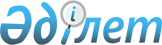 О внесении дополнения и изменения в указы Президента Республики Казахстан от 22 января 1999 года N 29 и от 20 июня 2003 года N 1141Указ Президента Республики Казахстан от 14 мая 2004 года N 1367

                                       Подлежит опубликованию       



                                       в "Собрании актов            



                                       Президента и Правительства"  


       



      В соответствии со 
 статьей 17-1 
 Конституционного закона Республики Казахстан от 26 декабря 1995 года "О Президенте Республики Казахстан" и в целях дальнейшего совершенствования системы государственного управления в Республике Казахстан постановляю:




      1. Внести дополнение и изменение в следующие указы Президента Республики Казахстан:




      1) в 
 Указ 
 Президента Республики Казахстан от 22 января 1999 года N 29 "О мерах по дальнейшей оптимизации системы государственных органов Республики Казахстан" (САПП Республики  Казахстан, 1999 г., N 1, ст. 2; 2001 г., N 4-5, ст. 43; 2002 г., N 26, ст. 272; N 45, ст. 445; 2003 г., N 12, ст. 130; N 16, ст. 160):



 



      приложение 1 к названному Указу дополнить строкой следующего содержания:



 



      "Агентство Республики Казахстан



      по регулированию естественных монополий



      и защите конкуренции                           573,



      в том числе территориальные органы             408";




      2) в 
 Указ 
 Президента Республики Казахстан от 20 июня 2003 года N 1141 "Вопросы Агентства Республики Казахстан по регулированию естественных монополий и защите конкуренции" (САПП Республики Казахстан, 2003 г., N 27, ст. 250; N 41, ст. 427):



 



      в пункте 2 цифры "576" заменить цифрами "573".




      2. Настоящий Указ вступает в силу со дня подписания.


      

Президент




      Республики Казахстан


					© 2012. РГП на ПХВ «Институт законодательства и правовой информации Республики Казахстан» Министерства юстиции Республики Казахстан
				